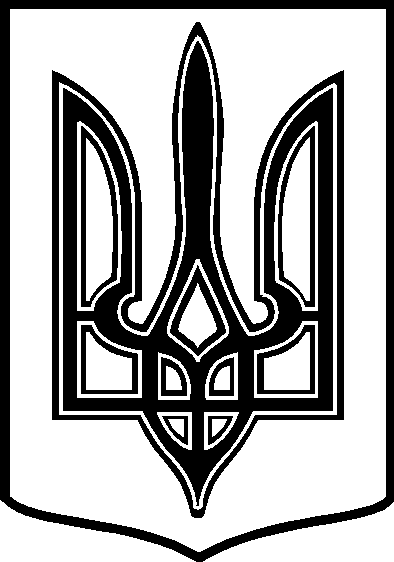 У К Р А Ї Н АТАРТАЦЬКА   СІЛЬСЬКА    РАДАЧЕЧЕЛЬНИЦЬКОГО  РАЙОНУ       ВІННИЦЬКОЇ   ОБЛАСТІРІШЕННЯ № 19524  жовтня  2017 року                                                                        15  сесія 7 скликанняс.ТартакПро  виділення коштів з сільського бюджету на поточний ремонт  сільських доріг Заслухавши та обговоривши інформацію сільського голови  В.В. Демченка   ,  врахувавши наявність коштів сільського бюджету на благоустрій , відповідно до ст. 26 Закону України „ Про місцеве самоврядування в Україні „ , Бюджетного Кодексу України сільська   рада  В И Р І Ш И Л А  :1.  Виділити  кошти з сільського  бюджету ( КПК 0116060 «Благоустрій міст, сіл, селищ»)        1.1. На поточний ремонт дороги по вулиці Фабрична                       -  в сумі  20 000  грн.        1.2. Підсипку  під’їздної дороги  до кладовища по вулиці Покровська -в сумі 15 000 грн.     2.  Контроль за виконанням даного рішення покласти на постійну    комісію з питань бюджету та планування фінансів ,розвитку соціальної сфери ,     соціального захисту населення .   / Голова комісії – Ткач О.Ф. /СІЛЬСЬКИЙ    ГОЛОВА  :                                                 В.В.ДЕМЧЕНКО  